Anmeldeformular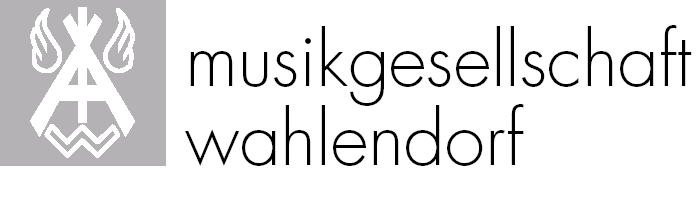 Wir haben Interesse an der Ausbildungsunterstützung der Musikgesellschaft Wahlendorf gemäss Aus- und Weiterbildungskonzept. Die Anmeldung ist unverbindlich. Bei Einigung der Parteien wird ein Ausbildungsvertrag abgeschlossen.Angaben zum Jungmusikanten/zur Jungmusikantin (JM)Angaben zur gesetzlichen VertretungInstrument (bitte ankreuzen)Wichtig: Die Anmeldung für den Einzelunterricht muss direkt bei der Musikschule Region Wohlen erfolgen. Der Anmeldeschluss richtet sich nach dem Reglement der Musikschule (1. Juni resp. 1. Dezember).Ausbildungsverantwortliche der Musikgesellschaft Wahlendorf:Selina Schmid, seli_schmidi@hotmail.com, 079 735 05 80VornameNameGeburtsdatumGeschlechtStrassePLZ/OrtVorname/Name MutterVorname/Name VaterE-MailTelefon/MobileIch bin noch unsicher.FagottPosauneSchlagzeug/PerkussionEs-HornKlarinetteQuerflöteTrompeteEuphoniumOboeSaxophonWaldhornNeueintrittIch spiele bereits seitIch spiele bereits seitOrt, DatumUnterschrift JMUnterschrift MutterUnterschrift Vater